Apstiprināts ar iepirkuma komisijas2022.gada 11.aprīļa 1.sēdes protokoluSARUNU PROCEDŪRAS AR PUBLIKĀCIJU“Gumijas pretsliežu piegāde”Iepirkuma identifikācijas nr. LDZ 2022/98-SPAVNOLIKUMSRīga, 2022vispārīgĀ informācijASarunu procedūras nolikumā ir lietoti šādi termini:sarunu procedūra (turpmāk var tikt saukts arī kā “iepirkums”, “iepirkuma procedūra”) – sarunu procedūra ar publikāciju “Gumijas pretsliežu piegāde”, iepirkuma identifikācijas nr. LDZ 2022/98-SPAV;komisija – VAS “Latvijas dzelzceļš” iepirkuma komisija, kas pilnvarota organizēt sarunu procedūru ar publikāciju;nolikums (turpmāk var tikt saukts arī kā “sarunu procedūras nolikums” vai “sarunu procedūras dokumenti”) – sarunu procedūras nolikums ar pielikumiem un jebkuri sarunu procedūras nolikuma precizējumi, skaidrojumi, izmaiņas vai grozījumi, kas var rasties iepirkuma procedūras gaitā;ieinteresētais piegādātājs – piegādātājs, kas izteicis vēlmi piedalīties iepirkumā;pasūtītājs/pircējs – VAS “Latvijas dzelzceļš”;pretendents – piegādātājs, kas ir iesniedzis piedāvājumu sarunu procedūrai;prece – gumijas pretsliedes saskaņā ar nolikuma 2.1.punktu.Rekvizīti un vispārīga informācija par iepirkumu:Pasūtītājs:Saņēmējs (pasūtītāja struktūrvienība):VAS “Latvijas dzelzceļš” Sliežu ceļu pārvalde (SCP*).Faktiskā adrese: Torņakalna iela 16, Rīga, LV-1004, Latvija* Pasūtītāja iekšējos normatīvajos aktos noteiktajā kārtībā definēts struktūrvienības saīsinātais apzīmējums, kas var tikt lietots turpmāk dokumentos.Iepirkums tiek organizēts saskaņā ar “Latvijas dzelzceļš” iekšējos normatīvajos aktos noteikto kārtību.Pasūtītāja kontaktpersona: organizatoriska rakstura jautājumos un jautājumos par nolikumu komisijas sekretāre – VAS “Latvijas dzelzceļš” Iepirkumu biroja galvenā iepirkumu speciāliste Iveta Dementjeva, tālruņa numurs: +371 27897395, e-pasta adrese: iveta.dementjeva@ldz.lv.Iepirkuma dokumentu pieejamība, informācijas sniegšana par iepirkumu un datu apstrādePasūtītājs nodrošina brīvu un tiešu elektronisku pieeju iepirkuma dokumentiem un visiem papildus nepieciešamajiem dokumentiem, tai skaitā iepirkuma līguma projektam un sniegtajiem skaidrojumiem, pasūtītāja tīmekļvietnē www.ldz.lv sadaļā “Iepirkumi” pie attiecīgā iepirkuma sludinājuma.Ja pasūtītājs objektīvu iemeslu dēļ nevar nodrošināt brīvu un tiešu elektronisku pieeju sarunu procedūras dokumentiem un visiem papildus nepieciešamajiem dokumentiem un/vai informācijai, tai skaitā iepirkuma līguma projektam, pasūtītājs tos izsūta vai izsniedz ieinteresētajiem piegādātājiem (pretendentiem) 6 (sešu) dienu laikā pēc tam, kad saņemts pieprasījums.Ieinteresētajam piegādātājam ir pienākums sekot līdzi pasūtītāja tīmekļvietnē www.ldz.lv sadaļā “Iepirkumi” pie attiecīgā iepirkuma sludinājuma publicētajai informācijai. Pasūtītājs nav atbildīgs par to, ja ieinteresētā persona nav iepazinusies ar informāciju, kurai ir nodrošināta brīva un tieša elektroniska pieeja.Ja ieinteresētais piegādātājs ir laikus (ne vēlāk kā 6 (sešas) dienas pirms piedāvājuma iesniegšanas termiņa beigām) pieprasījis pasūtītājam uz 1.3.punktā norādīto e-pasta adresi papildu informāciju par iepirkumu, pasūtītājs to sniedz 5 (piecu) darbdienu laikā pēc attiecīga pieprasījuma saņemšanas. Ja pieprasījums ir iesniegts vēlāk par norādīto termiņu, pasūtītājs izvērtē, vai atbildes sniegšanai ir nepieciešama papildus informācijas apstrāde, un, ja informācija ir ātri sagatavojama, pasūtītājs sniedz atbildi.Pasūtītājs ievieto 1.4.4.punktā minēto informāciju tīmekļvietnē, kurā ir pieejami iepirkuma dokumenti un visi papildus nepieciešamie dokumenti, kā arī elektroniskā formā nosūta atbildi piegādātājam, kas uzdevis jautājumu, uz tā norādīto e-pastu.Pretendentam informāciju par iepirkuma rezultātiem pasūtītājs izsūta uz e-pastu un pēc pieprasījuma – pa pastu.Iepirkuma dokumentos iekļautie fizisko personu dati tiks apstrādāti, pamatojoties uz 2016. gada 27.aprīļa Eiropas Parlamenta un Padomes Regulu 2016/679 par fizisku personu aizsardzību attiecībā uz personas datu apstrādi un šādu datu brīvu apriti, ar ko atceļ Direktīvu 95/46/EK (Vispārīgā datu aizsardzības regula) 6.panta 1.daļas f) apakšpunktu. Personas datu apstrādes pārzinis ir VAS “Latvijas dzelzceļš”.Piedāvājumu (dokumentu un preču paraugu) iesniegšanas, atvēršanas vieta, datums, laiks un kārtībaPiedāvājumu (dokumentus un paraugus) iepirkumam jāiesniedz līdz 2022.gada 29.aprīlim plkst.9:30, Latvijā, Rīgā, Gogoļa ielā 3, 1.stāvā, 100.kabinetā (VAS “Latvijas dzelzceļš” Kancelejā). Piedāvājumu iesniedz personīgi, ar kurjera starpniecību vai ierakstītā pasta sūtījumā.Iesniegtos iepakojumus ar piedāvājumu (dokumentiem un paraugiem) atver 2022.gada 29.aprīlī plkst. 10:00, VAS “Latvijas dzelzceļš” Iepirkumu birojā.Pēc piedāvājumu iesniegšanai noteiktā termiņa iesniegtie piedāvājumi un piedāvājumi, kas nav slēgtā iesaiņojumā (neaizlīmētā iepakojumā), netiks skatīti, tie tiks atgriezti atpakaļ iesniedzējiem bez izskatīšanas.Ja komisija saņēmusi pretendenta piedāvājuma atsaukumu vai grozījumu, to atver pirms piedāvājuma.Iesniedzot piedāvājumu, pretendents pilnībā atzīst visus nolikumā (t.sk. tā pielikumos un formās) ietvertos nosacījumus.Komisija piedāvājumus atver to iesniegšanas secībā un nolasa pretendenta nosaukumu, piedāvājuma iesniegšanas laiku, piedāvāto cenu (katrai iepirkuma priekšmeta daļai) un pārbauda, vai ir iesniegts preces paraugs.Piedāvājuma dokumentu un paraugu noformējumsPiedāvājums (dokumenti un paraugi) jāiesniedz drošā un aizvērtā vienā vai atsevišķos iepakojumos, nostiprinot, lai tā saturam nevar piekļūt, nesabojājot iesaiņojumu, uz iepakojuma jānorāda, atbilstoši saturam:piedāvājuma dokumentiem – Piedāvājums sarunu procedūrai ar publikāciju “Gumijas pretsliežu piegāde”. Neatvērt līdz 2022.gada 29.aprīlim, plkst. 10.00” un adresē: VAS “Latvijas dzelzceļš” Iepirkumu birojam, Gogoļa ielā 3, Rīgā, Latvijā, LV-1547. Uz iepakojuma norāda arī pretendenta nosaukumu, adresi un tālruņa numuru;preču paraugiem – Piedāvājuma paraugs sarunu procedūrai ar publikāciju “Gumijas pretsliežu piegāde”. Neatvērt līdz 2022.gada 29.aprīlim, plkst. 10.00” un adresē: VAS “Latvijas dzelzceļš” Iepirkumu birojam, Gogoļa ielā 3, Rīgā, Latvijā, LV-1547. Uz iepakojuma norāda arī pretendenta nosaukumu, adresi un tālruņa numuru.Piedāvājumu – dokumentus un paraugus var iesniegt vienā iepakojumā, norādot uz iepakojuma 1.6.1.1.punktā noteikto atzīmi.Vispārīgās prasības piedāvājuma noformējumam:iepirkumam piedāvājuma dokumenti jāiesniedz papīra formā 1 (vienu) piedāvājuma oriģinālu un 1 (vienu) kopiju. Uz piedāvājuma oriģināla titullapas norāda “ORIĢINĀLS”, uz piedāvājuma kopijas titullapas - “KOPIJA”. Ja starp dokumentiem tiks konstatētas pretrunas, noteicošie būs piedāvājuma oriģināla dokumenti;Iepirkumam piedāvājuma paraugi jāiesniedz 1 gabals par katru pozīciju, atbilstoši uzskaitījumam Tehniskajā specifikācijā (skat. nolikuma 1.pielikumu). Katram piedāvājuma paraugam jābūt 2-5 cm garumā un piestiprinātai informācijai ar pretendenta nosaukumu un preces identifikāciju.Piedāvājuma dokumentiem jābūt cauršūtiem vai caurauklotiem, tā, lai dokumentus nebūtu iespējams atdalīt. Piedāvājuma cauršūto sējumu lapām jābūt numurētām. Uz pēdējās lapas aizmugures jānorāda cauršūto lapu skaits, ko ar savu parakstu apliecina persona, kam ir pārstāvības tiesības.Piedāvājums jāiesniedz latviešu valodā. Iesniedzot dokumentus citā valodā, jāpievieno apliecinātu tulkojumu latviešu valodā. Pretējā gadījumā komisija ir tiesīga uzskatīt, ka dokuments nav iesniegts. Par dokumentu tulkojuma atbilstību oriģinālam atbild pretendents.Visus piedāvājuma dokumentus pretendents noformē atbilstoši spēkā esošajiem normatīvajiem aktiem, kas nosaka papīra un elektronisko dokumentu izstrādāšanu, noformēšanu un parakstīšanu, tai skaitā Valsts valodas likumam, Dokumentu juridiskā spēka likumam, Elektronisko dokumentu likumam, Ministru kabineta 2018.gada 4.septembra noteikumiem Nr.558 “Dokumentu izstrādāšanas un noformēšanas kārtība”, Ministru kabineta 2000.gada 22.augusta noteikumos Nr.291 “Kārtība, kādā apliecināmi dokumentu tulkojumi valsts valodā” prasībām.Piedāvājuma papildinājumi, labojumi vai atsaukumi ir jāiesniedz slēgtā iesaiņojumā saskaņā ar 1.6.1.punktā noteikto. Uz iesaiņojuma jānorāda 1.6.1.punktā noteiktā informācija un atzīme “PAPILDINĀJUMI”, “LABOJUMI” vai “ATSAUKUMS”.Iesniegto piedāvājumu pretendents var papildināt vai grozīt tikai līdz piedāvājumu iesniegšanas termiņa beigām. Atsaukumam ir bezierunu raksturs un tas izslēdz pretendenta atsauktā piedāvājuma tālāku līdzdalību sarunu procedūrā.Ja pretendents iesniedz vairākus piedāvājumus, tie visi ir atzīstami par nederīgiem (skat. 2.3.p.).Informāciju, kas ir komercnoslēpums atbilstoši Komercnoslēpuma aizsardzības likuma 2.pantam vai kas uzskatāma par konfidenciālu informāciju, pretendents norāda savā piedāvājumā. Komercnoslēpums vai konfidenciāla informācija nevar būt informācija, kas saskaņā ar normatīvajiem aktiem ir noteikta par vispārpieejamu informāciju.Iepirkumā iesniegtā piedāvājuma dokumentācija paliek pasūtītāja rīcībā un netiek atgriezta atpakaļ.Iesniegtie preču paraugi tiek atgriezti pēc pieprasījuma – pretendentiem, kuriem netiek piešķirtas līguma slēgšanas tiesības, ne ātrāk kā pēc līguma noslēgšanas ar iepirkuma rezultātā izvēlēto pretendentu (uzvarētāju), bet izvēlētajam pretendentam, kuram piešķirtas līguma slēgšanas tiesības pēc iepirkuma līguma izpildes.Piedāvājuma derīguma termiņš: 100 (viens simts) dienas no piedāvājuma atvēršanas dienas.Iepirkumā iesniedzamo dokumentu derīguma termiņš:Pretendenta izslēgšanas gadījumu neattiecināmību apliecinošās izziņas un citus līdzvērtīgus dokumentus, kurus izsniedz Latvijas kompetentās institūcijas, pasūtītājs pieņem un atzīst, ja tie izdoti ne agrāk kā 1 (vienu) vienu mēnesi pirms iesniegšanas dienas, bet ārvalstu kompetento institūciju izsniegtās izziņas un citus dokumentus komisija pieņem un atzīst, ja tie izdoti ne agrāk kā 6 (sešus) mēnešus pirms iesniegšanas dienas, ja vien izziņas vai dokumenta izdevējs nav norādījis īsāku tā derīguma termiņu.Komisija, izmantojot publiski pieejamās datu bāzes un publiski pieejamo informāciju var pārbaudīt un pārliecināties par pretendenta faktisko situāciju uz pieprasījuma brīdi - vai uz to neattiecas obligātie pretendentu izslēgšanas nosacījumi.Komisija ir tiesīga jebkurā brīdī pieprasīt no pretendenta iesniegt kompetentu institūciju izsniegtus aktuālus dokumentus, kas apliecina, ka uz pretendentu neattiecas obligātie pretendentu izslēgšanas nosacījumi, īpaši gadījumos, ja par minēto aktuālo informāciju nav iespējams pārbaudīt publiski pieejamās datu bāzēs.Ārvalsts pretendentam, lai izpildītu nolikumā minētās prasības attiecībā uz dokumentu iesniegšanu, ir tiesības iesniegt ekvivalentus dokumentus nolikuma 3.2.1., 3.2.2. un 3.2.6.punktā norādītajiem, kas izdoti saskaņā ar tā reģistrācijas valsts attiecīgajiem likumiem vai praksi, kas vistuvāk atbilst Latvijas Republikas attiecīgajiem dokumentiem un kas apliecina, ka uz to neattiecas neviens no nolikuma 3.2.punktā minētajiem obligātajiem pretendentu izslēgšanas noteikumiem.Piedāvājuma cenaFinanšu piedāvājumā cenas aprēķina un norāda EUR bez pievienotās vērtības nodokļa (PVN). Norādot cenas, skaitļi jānoapaļo līdz simtdaļām (divi cipari aiz komata).Piedāvājuma cenā (finanšu piedāvājumā) jābūt iekļautām absolūti visām pretendenta izmaksām, kas saistītas ar preces izgatavošanu un piegādi, t.sk. preces cena, transportēšanas izmaksas līdz piegādes vietai, pārkraušanas, izkraušanas izmaksas, personāla un administratīvās izmaksas, sociālie, dabas resursu, muitas u.c. nodokļi (izņemot PVN), kurus piegādātājs apņemas samaksāt, kā arī pieskaitāmās izmaksas, ar peļņu un riska faktoriem saistītās izmaksas, pretendenta neparedzamie izdevumi un citas iespējamās izmaksas.Piedāvājuma cenā (finanšu piedāvājumā) neiekļautās izmaksas līguma izpildes laikā netiks kompensētas.Piedāvātajai cenai (attiecīgi līgumā fiksētajām cenām) līguma izpildes laikā jābūt nemainīgai: arī valūtas kursa, cenu inflācijas un citu pakalpojumu izmaksas ietekmējošu faktoru izmaiņu gadījumos.Informācija par iepirkuma priekšmetuIepirkuma priekšmeta apraksts un apjoms: gumijas pretsliežu piegāde saskaņā ar iepirkuma nolikumu un tā pielikumiem, tai skaitā Tehniskajā specifikācijā (nolikuma 1.pielikums) noteiktajā apjomā un raksturojumā (nolikuma tekstā viss kopā saukts arī kā “iepirkuma priekšmets”).Iepirkuma nomenklatūras (CPV) galvenais kods: 34946122-1 (Pretsliedes).Piedāvājums jāiesniedz par visu iepirkuma priekšmetu kopumā, pilnā apjomā. Piedāvājuma varianti nav atļauti.Pasūtītājs finansiālu vai citu apsvērumu dēļ ir tiesīgs palielināt vai samazināt iepirkuma priekšmeta apjomu un kopējo līgumcenu (EUR bez PVN).Iepirkuma līgums: iepirkuma rezultātā starp pasūtītāju un uzvarējušo pretendentu tiek noslēgts līgums atbilstoši nolikuma 4.pielikumā pievienotajam līguma projektam.Līguma izpildes:vieta: Latvijas Republika, Jelgava (adresē, kas norādīta nolikuma 1.pielikumā);termiņš (preces piegādei): prece jāpiegādā pilnā apmērā 90 (deviņdesmit) dienu laikā pēc līguma parakstīšanas. Piegādes termiņš atsevišķai precei var būt garāks, ja pretendents piedāvājumam pievienotajā dokumentācijā ir īpaši to norādījis.Preces apjoms: saskaņā ar tehnisko specifikāciju (nolikuma 1.pielikums).Iepirkuma līguma darbības laikā pircējam ir tiesības palielināt vai samazināt preces apjomu par 20%, kā arī līguma kopējo summu (EUR bez PVN)  no iepirkuma līguma summas, neskaitot PVN, noslēdzot par to atsevišķu rakstisku vienošanos ar pretendentu (pārdevēju), saglabājot noslēgtā līguma nosacījumus.Garantijas nosacījumi: ekspluatācijas garantijas termiņš 5 (pieci) gadi no preces pieņemšanas dokumenta parakstīšanas dienas.Samaksas nosacījumi: ne mazāk kā 30 (trīsdesmit) kalendārās dienas pēc preču pieņemšanas dokumentu parakstīšanas un rēķina saņemšanas saskaņā ar līguma projektā noteikto kārtību (sk. nolikuma 4.pielikumā).Tehniskais raksturojums: preces izgatavošana un piegāde tiek nodrošināta saskaņā ar nolikumu, tai skaitā Tehnisko specifikāciju (nolikuma 1.pielikums), atbilstoša kvalitātes, standartu un tiesību aktu prasībām, jaunu, nelietotu, saražotu ne agrāk kā 2021.gadā.Pasūtītāja plānotā kopējā samaksa par līguma izpildi: līdz 50 000,00 EUR (piecdesmit tūkstoši eiro, 00 centi) neieskaitot pievienotās vērtības nodokli (PVN).Pretendentu atlases prasības un piedāvājumā iekļaujamā informācija un dokumentiPretendentam jāatbilst šādiem pretendentu atlases (kvalifikācijas) nosacījumiem un ar piedāvājumu jāiesniedz šāda informācija un dokumenti:piedāvājumu vērtēšanaPiedāvājumu izvēles kritērijs: iepirkuma nolikuma prasībām atbilstošs piedāvājums ar viszemāko cenu (EUR bez PVN) par visu iepirkuma priekšmetu pilnā apjomā.Iepirkuma komisijai ir tiesības pretendentu kvalifikācijas un piedāvājumu atbilstības pārbaudi veikt tikai pretendentam, kuram būtu piešķiramas iepirkuma līguma slēgšanas tiesības saskaņā ar nolikuma 4.1.punktā noteikto piedāvājumu izvēles kritēriju.Piedāvājumu vērtēšanas kārtība:Komisija piedāvājumu vērtēšanu  un pretendentu atlasi veic slēgtā (-ās) sēdē (-ēs) bez pretendentu un to pārstāvju klātbūtnes šādā kārtībā:komisija izvērtē piedāvājuma (tajā iekļauto dokumentu) noformējuma, satura atbilstību nolikuma prasībām, un pārbauda, vai ir iesniegti visi dokumenti atbilstoši nolikuma prasībām. Ja piedāvājumā ir pieļauta noformējuma prasību neatbilstība, komisija vērtē to būtiskumu un lemj par piedāvājuma noraidīšanas pamatotību;veicot pretendentu atlasi, komisija pārbauda pretendenta kvalifikācijas atbilstību nolikuma prasībām, kā arī pārliecinās, vai uz pretendentu nav attiecināmi nolikuma 3.2.punktā minētie izslēgšanas gadījumi;komisija izvērtē pretendenta piedāvājuma atbilstību tehniskajām prasībām (nolikuma 1.pielikums);piedāvājumu vērtēšanā komisija pārbauda, vai piedāvājumā nav aritmētisku kļūdu Ja komisija konstatē šādas kļūdas, tā konstatētās kļūdas izlabo. Par kļūdu labojumu un laboto piedāvājuma summu komisija paziņo pretendentam, kura pieļautās kļūdas labotas. Vērtējot finanšu piedāvājumu, komisija ņem vērā labojumus. Šis punkts tiek piemērots, uzsākot piedāvājumu vērtēšanu, gadījumā, ja pārbaude un izvērtēšana notiek saskaņā ar nolikuma 4.2.punktu;komisija lemj par pretendenta piedāvājuma noraidīšanu un pretendenta izslēgšanu no turpmākās dalības iepirkumā, vai skaidrojuma pieprasīšanu, ja piedāvājumu izvērtēšanas gaitā tiek konstatēts, ka piedāvājumā ir neskaidra, nepilnīga vai pretrunīga informācija, ja pretendents neatbilst iepirkuma dokumentos noteiktajiem nosacījumiem dalībai iepirkumā vai nav iesniegti pretendenta kvalifikācijas dokumenti vai pretendents  neatbilst kvalifikācijas prasībām;Pasūtītājs ir tiesīgs lūgt, lai pretendents vai kompetenta institūcija precizē, papildina vai izskaidro piedāvājuma dokumentus, kā arī piedāvājumu vērtēšanas gaitā pieprasīt, lai tiek izskaidrota piedāvājumā iekļautā informācija, kā arī piedāvātās preces (-ču) atbilstības novērtēšanai nolikuma tehniskajām prasībām uzrādīt papildus (citus) paraugu (-us). Termiņu nepieciešamās informācijas, dokumenta vai materiāla iesniegšanai pasūtītājs nosaka samērīgi ar laiku, kas nepieciešams šādas informācijas vai dokumenta sagatavošanai, vai materiāla iegūšanai un iesniegšanai.Ja pasūtītājs saskaņā ar nolikuma 4.3.2.punktu ir pieprasījis izskaidrot vai papildināt piedāvājumā ietverto pretendenta iesniegto informāciju, bet pretendents to nav izdarījis atbilstoši pasūtītāja noteiktajām prasībām, pasūtītājs piedāvājumu vērtē pēc tā rīcībā esošās informācijas.Ja pretendentu piedāvājumi pasūtītājam nav izdevīgi, komisija ir tiesīga pirms lēmuma par iepirkuma rezultātu pieņemšanas lūgt visiem pretendentiem, kas iesnieguši iepirkuma nolikuma prasībām atbilstošus piedāvājumus, samazināt piedāvājuma cenu.Pirms lēmuma pieņemšanas par iepirkuma līguma slēgšanas tiesību piešķiršanu, tiek veikta pārbaude attiecībā uz pretendentu, kuram būtu piešķiramas līguma slēgšanas tiesības saskaņā ar Starptautisko un Latvijas Republikas nacionālo sankciju likumu (skat. nolikuma 3.2.6.punktu). Vienlaikus Iepirkuma komisija pārbauda, vai izvēlētā pretendenta piedāvātās preces nav iekļautas preču grupās, uz kurām būtu attiecināmas starptautiskās vai nacionālās sankcijas (skat. nolikuma 3.2.7.punktu).Pēc piedāvājumu pārbaudes un izvērtēšanas, līguma slēgšanas tiesību piešķiršanai (uzvarētāja noteikšanai) komisija izvēlas piedāvājumu, kurš atzīts par visizdevīgāko saskaņā ar nolikuma 4.1.punktā noteikto izvēles kritēriju un atbilst iepirkuma nolikuma prasībām, tai skaitā pretendenta kvalifikācija un piedāvājums.sarunas ar pretendentiem, izlozeSarunas pēc nepieciešamības var tikt rīkotas pēc piedāvājumu pārbaudes vai piedāvājumu pārbaudes gaitā, ja:komisijai nepieciešami piedāvājumu precizējumi;nepieciešams vienoties par iespējamām izmaiņām iepirkuma priekšmetā, līguma projekta būtiskos grozījumos, piemēram: izpildes termiņos, tehniskajos noteikumos;nepieciešams vienoties par pasūtītājam izdevīgāku cenu un samaksas noteikumiem.Gadījumā, ja diviem vai vairāk piedāvājumiem saskaņā ar nolikuma 4.1.punktā noteikto izvēles kritēriju piedāvājums ir vienāds, komisija izvēlas pretendentu, kuram piešķiramas iepirkuma līguma slēgšanas tiesības, izlozes kārtībā (izloze tiks veikta starp pretendentiem, kuru novērtējums ir vienāds).Sarunas un izloze tiks protokolētas.Iepirkuma ietvaros var tikt noteikta atkārtota piedāvājumu un/vai Finanšu piedāvājumu iesniegšana. Šajā gadījumā iesniegto piedāvājumu atvēršana nav atklāta..iepirkuma REZULTĀTU PAZIŅOŠANA UN IEPIRKUMA LĪGUMA NOSLĒGŠANAIepirkums beidzas pēc visu pretendentu nolikumā noteiktā kārtībā iesniegto piedāvājumu pārbaudes un izvērtēšanas, sarunām (ja nepieciešams), iepirkuma uzvarētāja noteikšanas vai pēc iepirkuma izbeigšanas, vai pārtraukšanas.Ja iepirkumā nav iesniegti piedāvājumi vai ja iesniegtie piedāvājumi neatbilst iepirkuma dokumentos noteiktajām prasībām, komisija var pieņemt lēmumu pārtraukt iepirkumu.Komisija ir tiesīga jebkurā brīdī pārtraukt iepirkumu, ja tam ir objektīvs pamatojums.Ja iepirkumā iesniegts viens piedāvājums, komisija lemj, vai tas atbilst nolikumam, vai tas ir izdevīgs un vai attiecīgo pretendentu var atzīt par uzvarētāju iepirkumā.Pasūtītāja iekšējos normatīvajos aktos noteiktajā kārtībā pieņemtais lēmums par iepirkuma rezultātu un līguma slēgšanu ir pamats līguma noslēgšanai ar iepirkuma uzvarētāju.Pasūtītājs 5 (piecu) darba dienu laikā pēc lēmuma pieņemšanas rakstiski informē visus pretendentus par iepirkuma rezultātiem. Gadījumā, ja iepirkums tika izbeigts vai pārtraukts, komisija vienlaikus informē visus pretendentus par visiem iemesliem, kuru dēļ iepirkums tika izbeigts vai pārtraukts.Ja izraudzītais pretendents atsakās slēgt iepirkuma līgumu, pasūtītājs pieņem lēmumu slēgt līgumu ar nākamo nolikuma prasībām atbilstošo pretendentu, kas iesniedzis nolikuma 4.1.punktā noteiktajam izvēles kritērijam un nolikuma prasībām atbilstošu piedāvājumu, vai pārtraukt iepirkumu, neizvēloties nevienu piedāvājumu. Ja pieņemts lēmums slēgt līgumu ar nākamo atbilstošo pretendentu, kas iesniedzis nolikuma 4.1.punktā noteiktajam izvēles kritērijam un nolikuma prasībām atbilstošu piedāvājumu, bet tas atsakās līgumu slēgt, pasūtītājs pieņem lēmumu pārtraukt iepirkumu, neizvēloties nevienu piedāvājumu.Pēc iepirkuma līguma noslēgšanas izraudzītais pretendents 10 (desmit) darba dienu laikā iesniedz (iemaksā) līguma nodrošinājumu 5% (piecu procentu) apmērā no kopējās līgumcenas (bez PVN) kā kredītiestādes Eiropas Savienības, Eiropas Ekonomikas zonas dalībvalstī vai Pasaules tirdzniecības organizācijas dalībvalstī reģistrēta kredītiestāde) izsniegtu garantiju vai kā iemaksu pasūtītāja (pircēja) bankas kontā (bankas konta Nr. tiks norādīts līgumā), maksājuma mērķī norādot informāciju atbilstoši pārskaitījuma mērķim, ietverot informāciju par pasūtītāja piešķirto līguma datumu un numuru: “Līguma nodrošinājums ____ Līguma datums un ____ (pircēja piešķirtais numurs)”. Pēc līguma nodrošinājuma summas iemaksas pasūtītāja bankas kontā, jāiesniedz pasūtītājam (pircējam) maksājumu apliecinošs dokuments.Līguma nodrošinājuma valūta ir eiro. Iesniegtais (iemaksātais) līguma nodrošinājums nodrošina ar garantiju izraudzītā pretendenta saistības pret pircēju, kādas tam var rasties, neizpildot iepirkuma līguma noteikumus. Līguma nodrošinājums ir spēkā līdz līguma saistību pilnīgai izpildei vai vismaz 30 kalendāra dienas pēc preču galīgās piegādes brīža. Līguma nodrošinājuma noteikumu sīkāk skat. nolikuma 4.pielikuma 9.sadaļā.Pielikumā:1.pielikums 	Tehniskā specifikācija (pretendenta tehniskais piedāvājums, forma) uz 4 lp.;2.pielikums	Pieteikums dalībai iepirkumā /forma/ uz 2 lp.;3.pielikums	Informācija par pretendenta finanšu apgrozījumu un pieredzi forma/  uz 1 lp.;4.pielikums	Līguma projekts uz 7 lp.I.Dementjeva, 27897395iveta.dementjeva@ldz.lv1.pielikumsVAS “Latvijas dzelzceļš” organizētās sarunu procedūras ar publikāciju“Gumijas pretsliežu piegāde” nolikumamTEHNISKĀ SPECIFIKĀCIJA/pretendenta tehniskais piedāvājums, forma/Piezīmes: Pretendents, aizpildot 4. un 5.aili, norāda vispārīgu informāciju par piedāvāto preci.Piezīmes: Pretendents, aizpildot 3.aili, norāda  sava piedāvājuma atbilstību Tehniskajai specifikācijai un papildus ziņas, ja nepieciešams.Piedāvātās preces atbilstības novērtēšanai tehniskajām prasībām tiek pievienoti identificēti preču paraugi 2-5cm garumā (nolikuma 1.6.2.2. un 3.4.punkta izpildei).Piegādes vieta un nosacījumiPielikumā:Rasējums L459.00.04- Iekšējais gumijas profils uz 1 lp.;Rasējums L459.00.05- Ārējais gumijas profils uz 1 lp.;Ar šo apstiprinām un garantējam sniegto ziņu patiesumu un precizitāti.Vadītāja vai pilnvarotās personas paraksts: __________________________________Vadītāja vai pilnvarotās personas vārds, uzvārds, amats ________________________z.v.1.attēls. Rasējums L459.00.04- Iekšējais gumijas profils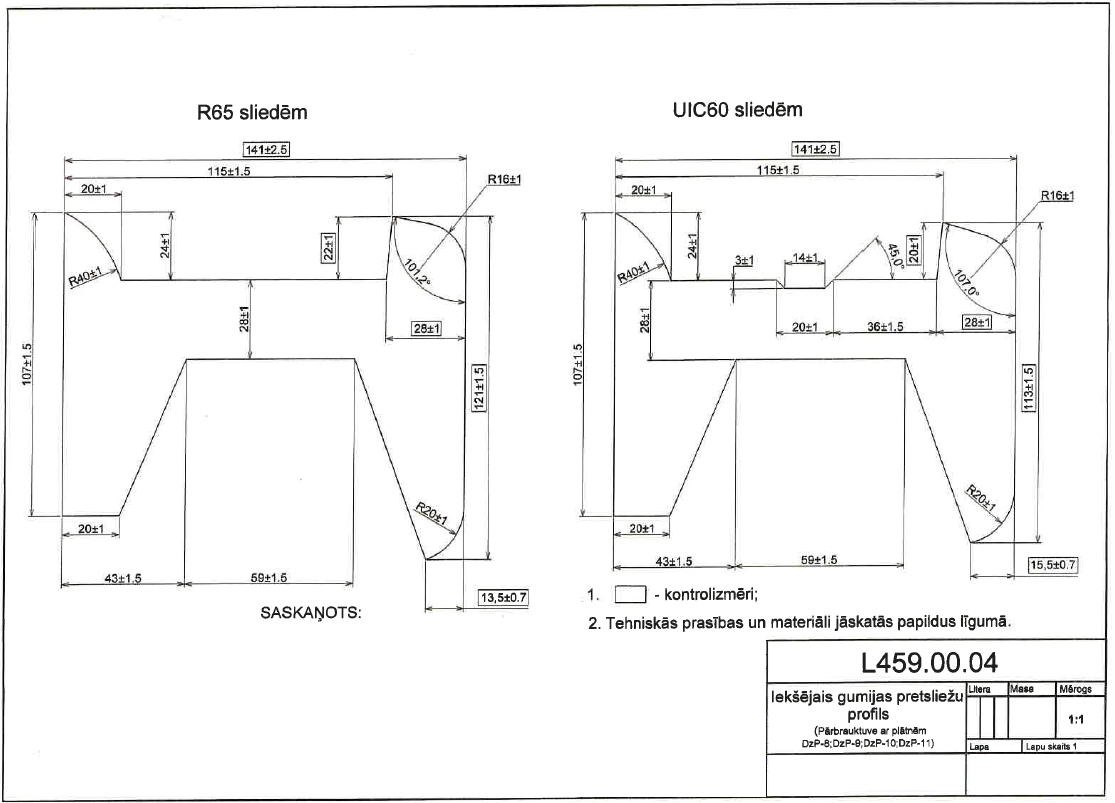 2.attēls. Rasējums L459.00.05- Ārējais gumijas profils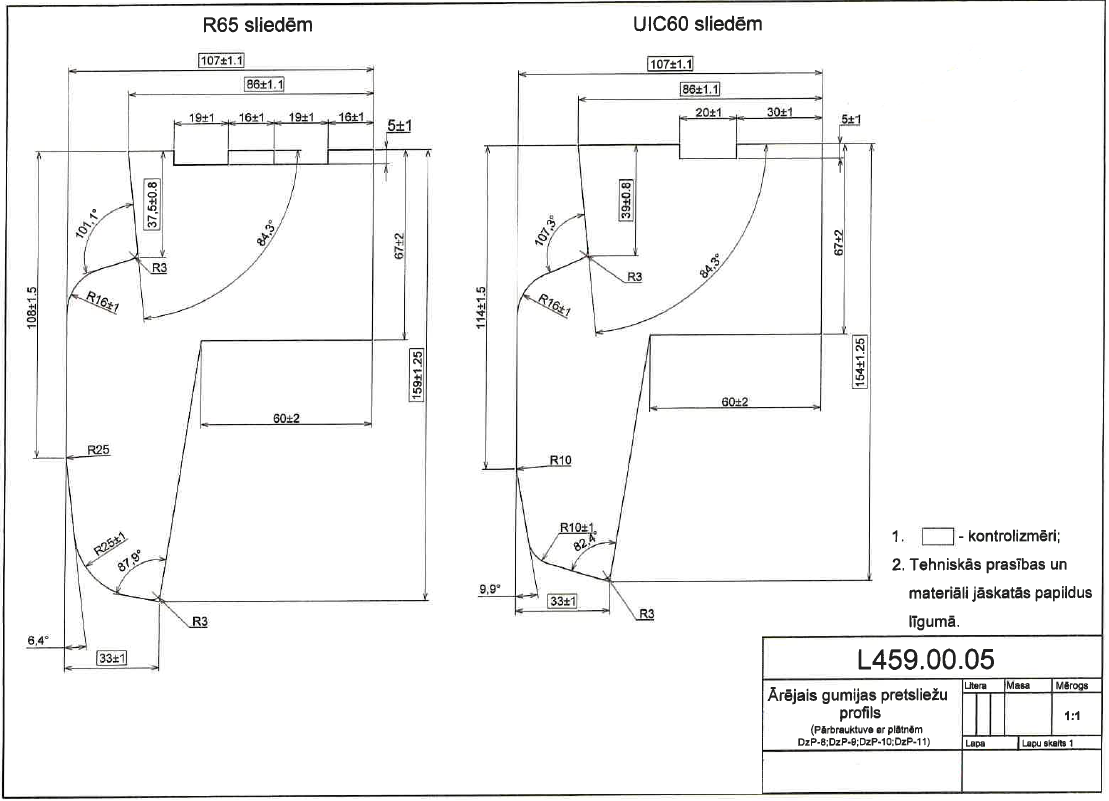 2. pielikumsVAS “Latvijas dzelzceļš” organizētās sarunu procedūras ar publikāciju“Gumijas pretsliežu piegāde” nolikumam/forma/202_.gada “___.”_________ Nr.____________________PIETEIKUMS DALĪBAI iepirkumāIepirkuma procedūra: sarunu procedūra ar publikāciju “Gumijas pretsliežu piegāde”, identifikācijas Nr.LDz 2022/98-SPAVPretendents ______________________________________, reģ.Nr. _______________	(Pretendenta nosaukums)tā __________________________________________________________________ personā, (vadītāja vai pilnvarotās personas vārds, uzvārds, amats)ar šī pieteikuma iesniegšanu apstiprina piedāvājumu un ar to saistītos apliecinājumus un garantijas saskaņā ar turpmāk aprakstīto.Apliecina savu dalību VAS “Latvijas dzelzceļš” (turpmāk tekstā – pasūtītājs) izsludinātajā sarunu procedūrā ar publikāciju “Gumijas pretsliežu piegāde”, identifikācijas Nr. LDZ 2022/98-SPAV (turpmāk tekstā – iepirkums).Piedāvā piegādāt iepirkuma nolikuma prasībām (t.sk., Tehniskajai specifikācijai un Līguma projektam) pilnā apjomā un termiņā atbilstošas preces par šādu cenu:Finanšu piedāvājumsApliecina, ka iepirkuma nolikums ir skaidrs un saprotams, iebildumu un pretenziju nav un līguma slēgšanas tiesību piešķiršanas gadījumā apņemas pildīt visus iepirkuma nolikuma noteikumus, kā arī slēgt līgumu atbilstoši iepirkuma nolikumam pievienotajam līguma projektam.Apliecina, ka neatbilst nevienam no iepirkuma nolikuma 3.2. punktā minētajiem pretendentu izslēgšanas gadījumiem.Apliecina, ka ir informēts, ka izpildoties kādam no iepirkuma nolikuma 3.2. punktā minētajiem pretendentu izslēgšanas gadījumiem piedāvājuma derīguma termiņa laikā, pretendenta piedāvājums var tikt noraidīts vai līguma slēgšanas tiesību piešķiršanas gadījumā pasūtītājs var atteikties slēgt līgumu.Atzīst sava piedāvājuma derīguma termiņu ne mazāk kā 100 (viens simts) dienas no piedāvājuma atvēršanas dienas.Piedāvā samaksas termiņu [nosacījums: ne mazāk kā 30 kalendārās dienas:]___ (vārdiem) kalendārās dienas no darbu pieņemšanas dokumenta parakstīšanas un rēķina saņemšanas dienas.Piedāvā preces garantijas termiņu: [nosacījums: ne mazāk kā 5 gadi:] ___ (vārdiem) gadi no preču pieņemšanas dokumentu parakstīšanas.Apliecina, ka ir tiesīgs veikt preces piegādi un garantē, ka prece tiks piegādāta saskaņā ar piedāvājumu un iepirkuma Tehnisko specifikāciju (iepirkuma nolikuma 1. pielikums), tā būs jauna un nebūs iepriekš lietota vai atjaunota un būs brīva no visa veida apgrūtinājumiemApliecina, ka piedāvājuma cenā ir iekļautas pilnīgi visas pretendenta izmaksas, kas saistītas ar preces izgatavošanu un tās piegādi, t.sk. preces cena, transportēšanas izmaksas līdz piegādes vietām, pārkraušanas, izkraušanas izmaksas, personāla un administratīvās izmaksas, sociālie, dabas resursu, muitas u.c. nodokļi (izņemot PVN), kurus pretendents apņemas samaksāt, kā arī pieskaitāmās izmaksas, ar peļņu un riska faktoriem saistītās izmaksas, pretendenta neparedzamie izdevumi un citas iespējamās izmaksas.Apzinās, ka piedāvājuma cenā neiekļautās izmaksas līguma izpildes laikā netiks kompensētas. Piedāvātā cena līguma izpildes laikā būs nemainīga arī valūtas kursa, cenu inflācijas un citu preču un pakalpojumu izmaksas ietekmējošu faktoru izmaiņu gadījumos.Garantē, ka prece tiks piegādāta no piedāvājumā norādītā ražotāja, tā būs jauna un nebūs iepriekš lietota vai atjaunota, un prece tiks piegādāta kvalitātē un termiņā, kurus paredz iepirkuma nolikums.Apliecina, ka ar preci (jauno) komplektā tiks iesniegti preču kvalitāti apliecinoši dokumenti  – sertifikāti, tehniskās pases, kas apliecina, ka izgatavotā prece ir jauna un atbilst noteiktajām iepirkuma nolikumā noteiktajām tehniskajām prasībām, un piegādātās preces apzīmējumi un marķējumi atbildīs piedāvājumā norādītajiem apzīmējumiem un standartiem.Apliecina, ka līguma nodrošinājuma nosacījumi ir saprotami un līguma slēgšanas tiesību piešķiršanas gadījumā 10 (desmit) darba dienu laikā pēc iepirkuma līguma noslēgšanas pasūtītājam tiks iesniegts (iemaksāts pasūtītāja bankas kontā) iepirkuma nolikuma prasībām atbilstošs līguma nodrošinājums.Apliecina, ka ir iepazinies ar “Latvijas dzelzceļš” koncerna mājas lapā www.ldz.lv publicētajiem “Latvijas dzelzceļš” koncerna sadarbības partneru biznesa ētikas pamatprincipiem, atbilst tiem un apņemas arī turpmāk strikti tos ievērot pats un nodrošināt, ka tos ievēro arī tā darbinieki.Apliecina, ka pretendents [pretendenta nosaukums:]_______, tā darbinieks vai pretendenta piedāvājumā norādītā persona nav konsultējusi vai citādi bijusi iesaistīta iepirkuma dokumentu sagatavošanā.Apliecina, ka piedāvātā prece un pretendents nav iekļauti un uz tiem nav attiecināmas starptautiskās vai nacionālās sankcijas atbilstoši Eiropas Savienības tiesību aktos un Latvijas Republikas nacionālajos tiesību aktos norādītajam. Ja iepirkuma ietvaros vai iespējamā iepirkuma līguma izpildes laikā šādas sankcijas tiks piemērotas vai kļūs attiecināmas, pretendents nekavējoties rakstveidā par to paziņo pasūtītājam.Garantē, ka visas sniegtās ziņas šajā pieteikuma veidlapā un pievienotajos dokumentos, kas ir šī pieteikuma neatņemama sastāvdaļa, ir patiesas, ar piedāvājumu iesniegtās dokumentu kopijas atbilst dokumentu oriģināliem.Pretendenta rekvizīti, kontaktinformācija:Vadītāja vai pilnvarotās personas paraksts: __________________________________Vadītāja vai pilnvarotās personas vārds, uzvārds, amats _______________________z.v.3. pielikumsVAS “Latvijas dzelzceļš” organizētās sarunu procedūras ar publikāciju“NVS projektu dzelzceļa pārmiju pārvedu rezerves daļu piegāde” nolikumam/forma/[1.tabula]Informācija pretendenta finanšu apgrozījumuInformē par finanšu apgrozījumu (nolikuma 3.3.2.punkta prasība izpildei):[2.tabula]Informācija par pretendenta pieredzi Informācija par pieredzi (nolikuma 3.3.3.punkta prasības izpildei):*Norāda informāciju par preču saņēmēju (klients, lietotājs - nosaukums, reģ.nr.), tā kontaktpersonu un tās kontaktinformāciju (tālruņa nr., e-pasta adrese), lai nepieciešamības gadījumā var sazināties, norādītās informācijas apstiprināšanai.Vadītāja vai pilnvarotās personas paraksts: __________________________________Vadītāja vai pilnvarotās personas vārds, uzvārds, amats ________________________z.v.4. pielikumsVAS “Latvijas dzelzceļš” organizētās sarunu procedūras ar publikāciju“Gumijas pretsliežu piegāde” nolikumamLĪGUMA PROJEKTSLĪGUMS Nr.____________Rīgā, 	[ja līgums noslēgts papīra formātā, tiek norādīts datums:]_________________ [Vai, ja līgums noslēgts e-doc formātā:]VAS “Latvijas dzelzceļš”, vienotais reģistrācijas Nr. 40003032065, turpmāk - Pircējs, tās  (amats) _____________________ (vārds uzvārds) _____ personā, kurš rīkojas saskaņā ar _____________________________ komercpilnvaru Nr. ____________ no vienas puses, un[Izvēlētā pretendenta nosaukums], vienotais reģistrācijas Nr. _____________,  turpmāk – Pārdevējs, tā valdes locekļa _____________________ personā, kurš (-a) rīkojas uz Statūtu pamata, no otras puses, turpmāk abi kopā un katrs atsevišķi turpmāk – Puses/Puse, noslēdz šo līgumu (turpmāk - Līgums) par sekojošo:Līguma priekšmetsPārdevējs pārdod un piegādā, un Pircējs pērk atbilstošas tehniskajai specifikācijai (Līguma 1.pielikums) gumijas pretsliedes (turpmāk – Prece) saskaņā ar Pircēja organizētās sarunu procedūras ar publikāciju “Gumijas pretsliežu piegāde” (turpmāk – iepirkums) nolikumam (apstiprināts ar iepirkuma komisijas 202_.gada __.___ 1.sēdes protokolu) un rezultātiem (apstiprināti ar….), Pārdevēja piedāvājumam (20__.gada __.____________ pieteikuma vēstule Nr.___ ar tās pielikumiem), Tehniskajai specifikācijai (Līguma pielikums).Līgumcena un norēķinu kārtībaLīgumcena, neieskaitot pievienotās vērtības nodokli (turpmāk – PVN), ir __________ EUR (______________________ eiro un ___ centi). Atbilstoši darījuma brīdī spēkā esošo normatīvo aktu prasībām, Precei papildus aprēķina PVN.Detalizētas preces vienības cenas (EUR bez PVN) pievienotas Līguma 1.pielikumā un preču vienības cenas visa līguma darbības laikā ir nemainīgas.Līgumcena ietver visas Pārdevēja ar kvalitatīvas Preces izgatavošanu un piegādi (līdz Preces piegādes vietai, kas norādīta tehniskajā specifikācijā) saistītās izmaksas, tai skaitā Preces cena, transportēšanas izmaksas, pārkraušanas, izkraušanas izmaksas, personāla un administratīvās izmaksas, sociālie, dabas resursu, muitas u.c. nodokļi (izņemot PVN), kurus piegādātājs apņemas samaksāt, kā arī pieskaitāmās izmaksas, ar peļņu un riska faktoriem saistītās izmaksas, Pārdevēja neparedzamie izdevumi un citas iespējamās izmaksas, kuras Pārdevējs apņemas nomaksāt.Pēc Pušu savstarpējas vienošanās Pircējs var ne vairāk kā par 20% (divdesmit procentiem) no šī Līguma 2.1.punktā noteiktās Līgumcenas iegādāties no Pārdevēja papildus Preces par šī Līguma __.pielikumā norādītajām cenām vai samazināt Preces apjomu. Ikviena šajā punktā minētā papildus Preču pasūtījuma gadījumā tiek ievēroti Pircēja iekšējie normatīvie akti, kā arī Ministru kabineta noteiktās līgumcenu robežas saskaņā ar Sabiedrisko pakalpojumu sniedzēju iepirkumu likumu.Pārdevējs par Preces pārdošanu iesniedz Pircējam dokumentu apmaksai (rēķins, pavadzīme – rēķins), tajā norādot Pircēja juridisko adresi un Pircēja struktūrvienības (Preces saņēmēja) rekvizītus (sk. šī Līguma 14.sadaļu), kā arī Pircēja piešķirto Līguma numuru un datumu. (Puses var vienoties par formu un iesniegšanas kārtību un veikt nepieciešamos precizējumus šajā Līgumā:) Maksājuma dokuments tiek sagatavots un iesniegts Pircējam papīra formā [vai] Maksājuma dokuments tiek sagatavots elektroniski un ir derīgs bez paraksta, un ir abām pusēm saistošs. Pārdevējs saskaņā ar Līgumu sagatavoto rēķinu nosūta no Pārdevēja elektroniskās pasta adreses “________” uz Pircēja elektronisko pasta adresi rekini@ldz.lv.Pircējs samaksā Pārdevējam par piegādāto Preci [tiks norādīts atbilstoši piedāvājumam un ievērojot iepirkuma nolikumā noteiktās prasības:] ____ (vārdiem) kalendāra dienu laikā pēc Līguma 2.4.punktā minētā maksājuma dokumenta saņemšanas un Preces piegādes, ko apstiprina Pušu savstarpēji parakstīts Preces pieņemšanas dokuments (Līguma 5.5.punkts). Preces iegādei nav paredzēta priekšapmaksa (avanss).Gadījumā, ja preču pavaddokumenti vai nodokļa rēķins neatbilst spēkā esošo normatīvo aktu prasībām vai nav norādīts Pircēja piešķirtais Līguma numurs, un/vai pieļautas matemātiskas vai citas kļūdas, kuras padara Līguma saistību izpildi par neiespējamu, Pircējam ir tiesības neveikt maksājumus līdz korekti noformēta dokumenta saņemšanai. Šajā gadījumā maksājuma termiņš sākas no korekti noformēta dokumenta saņemšanas dienas un nav uzskatāms par kavējumu.TermiņiLīgums stājas spēkā ar tā parakstīšanas brīdi un ir spēkā līdz pušu saistību pilnīgai izpildei.Prece jāpiegādā pilnā apmērā: [tiks norādīts atbilstoši iepirkuma nolikumā noteiktajam] _____ (vārdiem) dienās pēc Līguma parakstīšanas.Preces kvalitāte un garantijasPreces kvalitātei jāatbilst Līguma 1.1.punktā minēto dokumentu, kā arī Civillikuma 1593. un 1612.-1618.panta prasībām.Pārdevējs garantē, ka Prece ir jauna, iepriekš nav lietota vai atjaunota, vai pārveidota, ar standartiem atbilstošu ražošanas kvalitāti, saražota ne agrāk kā 2021.gadā.Precei tiek noteikts garantijas termiņš [tiks norādīts atbilstoši piedāvājumam un ievērojot iepirkuma nolikumā noteiktās prasības:] __ (vārdiem) gadi no Preces pieņemšanas dokumenta parakstīšanas brīža.Ja pēc Preces saņemšanas un Preces pieņemšanas dokumenta parakstīšanas garantijas termiņa laikā Pircējs konstatē Preces neatbilstību, Pircējs nosūta Pārdevējam uz Pārdevēja norādīto pasta adresi vai e-pasta adresi uzaicinājumu veikt Preces apskati, norādot Pārdevēja ierašanās termiņu, kas nevar būt īsāks par 5 (piecām) darba dienām no brīža, kad Pircējs ir nosūtījis Pārdevējam minēto uzaicinājumu.Ja Pārdevēja pārstāvis neierodas Pircēja noteiktajā termiņā, Pircējs vienpusēji noformē aktu par Preces neatbilstību un uzskatāms, ka Pārdevējs ir atteicies no pretenzijām pret minēto aktu.Ja Pārdevēja pārstāvis ir ieradies un nepiekrīt Preces neatbilstībai, Pircējs neatbilstošo Preci nosūta neatkarīgas ekspertīzes veikšanai, kuras slēdziens ir saistošs Pārdevējam un ir pamats pretenziju iesniegšanai pret Pārdevēju.Ja ekspertīzes slēdziens apstiprina Preces neatbilstību, Pārdevējam ir pienākums atmaksāt Pircējam izdevumus, kas saistīti ar ekspertīzes veikšanu un Preces nogādāšanu ekspertīzei.Ja Preces garantijas termiņa laikā ir konstatēta Preces neatbilstība, Pārdevējam ir pienākums pēc attiecīga Pircēja pieprasījuma nosūtīšanas Pircēja noteiktajā termiņā, kas nevar būt īsāks par 20 (divdesmit) kalendārajām dienām no pieprasījuma nosūtīšanas dienas, bez papildus samaksas un pēc Pircēja izvēles veikt kādu no darbībām:apmainīt neatbilstošu Preci pret atbilstošu;novērst Preces trūkumus;atmaksāt Pircējam neatbilstošās Preces cenu.Preces piegāde un pieņemšanaPārdevējs piegādā Līgumā noteiktajā kārtībā un termiņos Tehniskajai specifikācijai (Līguma 1.pielikums) atbilstošu Preci.Pārdevējs informē Pircēja pārstāvi par konkrētu Preces piegādes laiku ne vēlāk kā 2 (divas) darba dienas pirms piegādes, informāciju par Preču piegādi un daudzumu nosūtot Pircēja atbildīgajai kontaktpersonai uz e-pastu (Līguma 14.1.punkts). Puses var vienoties par pieprasījuma nosūtīšanas kārtību un veikt nepieciešamos precizējumus šajā Līgumā.Pārdevējs nodrošina bez papildus maksas Preces piegādi, izkraušanu un novietošanu Pircēja pārstāvja norādītajā vietā.Pārdevējs kopā ar Preci iesniedz Pircēja pārstāvim ražotāja dokumentu oriģinālus (sertifikāti, tehniskās pases), kas apliecina, ka izgatavotā Prece ir jauna un atbilst noteiktajām tehniskajām prasībām vai standartam.Par Preces pieņemšanu Līgumā norādītās kontaktpersonas (Līguma 14.punkta Pārdevēja kontaktpersona un 14.punktā un 1.pielikumā Pircēja kontaktpersona) vai viņu prombūtnes laikā pienākumu izpildītāji, paraksta Preces pieņemšanas dokumentu (pavadzīmi/ pavadzīmi – rēķinu). Līgumā norādītā Pircēja kontaktpersona (Līguma 14.1.punktā un 1.pielikumā) vienlaikus ar šo Līgumu tiek pilnvarota parakstīt Preces pieņemšanas dokumentus. Citu personu parakstīti dokumenti Pircējam nav saistoši.Ja Pircēja pārstāvis Preces pieņemšanas laikā konstatē Preces vai tās kvalitātes neatbilstību Līguma noteikumiem, viņš ir tiesīgs atteikties pieņemt Preci un parakstīt Preces pieņemšanas dokumentu.Neatbilstošas Preces piegāde vai nepilnīga Preces piegāde nav uzskatāma par Preces piegādi saskaņā ar šī Līguma noteikumiem.Līdz Preces pieņemšanas dokumenta abpusējai parakstīšanai Pārdevējs uzņemas visu risku saistībā ar Preci, tai skaitā risku par jebkādiem Preces bojājumiem un Preces nejaušu bojāeju.Pušu atbildībaJa Pārdevējs nokavē Līgumā noteikto termiņu Preces piegādei, Pircējs ir tiesīgs pieprasīt, lai Pārdevējs maksā līgumsodu 0,1% (nulle komats viena procenta) apmērā no savlaicīgi nepiegādātas Preces vērtības par katru nokavēto dienu, bet kopumā ne vairāk par 10% (desmit procentiem) no neizpildītās saistības apmēra.Ja Pircējs Līgumā noteiktajā termiņā neveic samaksu par saņemto Preci, Pārdevējam ir tiesības pieprasīt no Pircēja līgumsodu 0,1% (nulle komats viena procenta) apmērā no savlaicīgi nesamaksātās summas par katru nokavēto dienu, bet kopumā ne vairāk par 10% (desmit procentiem) no neizpildītās saistības apmēra.Līgumsoda samaksa neatbrīvo puses no zaudējumu segšanas un Līguma izpildes pienākuma.Ja Valsts ieņēmumu dienests apturēs Pārdevēja saimniecisko darbību, Pircējs ievēros likuma “Par nodokļiem un nodevām” 341.pantā noteikto.Nepārvaramā vara (force majeure)Ja kāda no Pusēm kopumā vai daļēji nevar izpildīt savas saistības saskaņā ar šo Līgumu nepārvaramas varas apstākļu dēļ, tad Līguma saistību izpildes termiņus Puses pagarina attiecīgi par šo apstākļu darbības laiku.Ja šie apstākļi ilgst vairāk par mēnesi, katra Puse ir tiesīga atteikties no tālākas Līguma saistību izpildes un nevienai no Pusēm nav tiesības prasīt, lai otra puse atlīdzinātu jebkura rakstura zaudējumus.Puse, kurai Līguma saistību izpilde kļuvusi neiespējama, paziņo otrai pusei rakstveidā par šādu apstākļu darbības sākumu un beigām ne vēlāk kā 5 (piecu) dienu laikā.Līguma izbeigšanas noteikumiPuses ir tiesīgas izbeigt Līgumu, pusēm savstarpēji rakstveidā vienojoties, ja objektīvu apsvērumu dēļ Līguma izpilde nav iespējama.Pircējs var vienpusēji izbeigt Līgumu (pilnīgi vai daļēji) jebkurā no šādiem gadījumiem:ja Pārdevējs  nevar nodrošināt Pircējam Preci par Līgumā noteikto cenu;ja Pārdevējs bez saskaņošanas ar Pircēju maina Preces cenu;ja piegādātās Preces kvalitāte neatbilst standartam, tehniskajām prasībām un šim Līgumam;ja vairāk kā 30 (trīsdesmit) dienas tiek kavēti Līgumā noteiktie izpildes termiņi;ja Pārdevējs neiesniedz Līguma nodrošinājumu termiņā un apjomā atbilstoši Līguma 1.punktā minētajam iepirkumam un Līguma 9.punktam;ja Līguma izpildes laikā saskaņā ar attiecīgas institūcijas lēmumu tiek apturēta vai pārtraukta Pārdevēja saimnieciskā darbība;ja Līgumu nav iespējams izpildīt tādēļ, ka Līguma izpildes laikā ir piemērotas starptautiskās vai nacionālās sankcijas vai būtiskas finanšu un kapitāla tirgus intereses ietekmējošas Eiropas Savienības vai Ziemeļatlantijas līguma organizācijas dalībvalsts noteiktās sankcijas.Ja Līgums tiek izbeigts, Pircējs nosūta par to rakstisku paziņojumu Pārdevējam pa pastu. Līgums tiek uzskatīts par izbeigtu Pircēja noteiktajā termiņā, kas 8.2.1.-8.2.5.punktu noteikumiem nevar būt īsāks par 8 (astoņām) kalendārajām dienām no paziņojuma nosūtīšanas dienas, bet Līguma  8.2.6. un 8.2.7.punktos noteiktajos gadījumos – nekavējoties.Līguma nodrošinājumsPārdevējs apņemas 10 (desmit) darba dienu laikā no Līguma spēkā stāšanās brīža iesniegt (iemaksāt) Pircējam Līguma nodrošinājumu 5 % (piecu procentu) apmērā no Līguma 2.1.punktā noteiktās līgumcenas ( _____ EUR), kas atbilst _________ EUR, saskaņā ar Līguma un Līguma 1.1.punktā minētā iepirkuma nolikuma prasībām kā kredītiestādes (Eiropas Savienības, Eiropas Ekonomikas zonas dalībvalstī vai Pasaules tirdzniecības organizācijas dalībvalstī reģistrēta kredītiestāde) izsniegtu garantiju vai kā naudas summas iemaksu Pircēja bankas kontā Nr. ______________, Luminor Bank AS Latvijas filiāle, bankas kods: RIKOLV2X, maksājuma mērķī  norādot atbilstošu iemaksas mērķim pamatojumu, ietverot Līguma datumu un Pircēja piešķirto numuru: "Līguma nodrošinājums Līguma datums un numurs”  (turpmāk – Līguma nodrošinājums). Maksājuma apliecinājumu jāiesniedz Pircēja atbildīgajai personai par Līguma izpildi (14.1.punkts).Pircējs ir tiesīgs saņemt (ieturēt) Līguma nodrošinājumu jebkurā no sekojošiem gadījumiem:pilnā apmērā – ja Līgums tiek izbeigts saskaņā ar Līguma 8.2.punktu (neatkarīgi no zaudējumu esamības);pilnā apmērā – ja Pārdevējs atsakās no savu saistību izpildes (neatkarīgi no zaudējumu esamības);Pārdevēja līgumsodu segšanai – līgumsodu summas apmērā;Pircēja zaudējumu, kas radušies šajā Līgumā noteikto Pārdevēja saistību neizpildes rezultātā, atlīdzināšanai – zaudējumu summas apmērā. Šajā gadījumā Pircējs nosūta Pārdevējam zaudējumu aprēķinu.Ja Pircējs ir saņēmis (ieturējis) Līguma nodrošinājumu saskaņā ar 9.2.3.punktu, tad Līguma nodrošinājums saskaņā ar 9.2.1., 9.2.2. vai 9.2.4.punktu ir izmantojams Līguma nodrošinājuma atlikušās daļas apmērā, ņemot vērā, ka līgumsods neietver zaudējumu atlīdzību.Ja Pircējs ir saņēmis (ieturējis) Līguma nodrošinājumu saskaņā ar 9.2.1., 9.2.2. vai 9.2.4.punktu, tad Pārdevējs atlīdzina Pircējam zaudējumus tādā apmērā, kas pārsniedz saskaņā ar 9.2.1., 9.2.2. vai 9.2.4.punktu saņemtās summas.Līguma nodrošinājuma termiņš ir līdz Pušu saistību pilnīgai izpildei vai vismaz 30 (trīsdesmit) kalendāra dienas pēc Preces galīgās piegādes brīža.Līguma nodrošinājumu Pircējs atgriež (izmaksā) Pārdevējam 5 (piecu) darba dienu laikā pēc tā termiņa beigām.Komercnoslēpuma saistībasLīguma noteikumi, kā arī informācija, kas saistīta ar Pušu sadarbību vai kas Pušu rīcībā nonākusi Līguma izpildes rezultātā, uzskatāma par Pušu komercnoslēpumu, un tā bez iepriekšējas rakstiskas otras Puses piekrišanas nav izpaužama trešajām personām Līguma darbības laikā un pēc tam. Šis pienākums neattiecas uz publiski pieejamu informāciju un informāciju, kas atklājama attiecīgām valsts institūcijām saskaņā ar spēkā esošiem tiesību aktiem, ja tā tiek sniegta šīm institūcijām.Saņemto Puses komercnoslēpumu saturošo informāciju otra Puse apņemas izmantot vienīgi šī Līguma ietvaros noteikto saistību izpildes nodrošināšanai, ievērojot otrās Puses komercintereses un konfidencialitātes pienākumu.Personas datu aizsardzībaPuses apliecina, ka tās ir informētas, ka vienas Puses iesniegtos personas datus, ja tas nepieciešams Līguma izpildei un ar Preces piegādi saistīto darbu, pakalpojumu sniegšanai drīkst apstrādāt tikai saskaņā ar Līguma priekšmetu, Līgumā noteiktajā apjomā, uz Līguma darbības termiņu un tikai saskaņā ar spēkā esošo tiesību aktu prasībām.Puses nodrošina šajā Līgumā par kontaktpersonām norādīto darbinieku informēšanu par tiesībām nodot ar tiem saistīto kontaktinformāciju darba tiesisko attiecību ietvaros un amata pienākumu izpildes nodrošināšanai, kā arī par darbinieku kā datu subjektu tiesībām saskaņā ar spēkā esošajiem tiesību un normatīvajiem aktiem personas datu aizsardzības jomā.Puses apņemas nodrošināt spēkā esošajiem tiesību aktiem atbilstošu aizsardzības līmeni otras Puses iesniegtajiem personas datiem. Puses apņemas nenodot tālāk trešajām personām otras puses iesniegtos personas datus. Ja saskaņā ar spēkā esošajiem tiesību aktiem pusēm var rasties šāds pienākums, tās pirms personas datu nodošanas informē par to otru pusi, ja vien to neaizliedz spēkā esošie tiesību akti.Katra no Pusēm patstāvīgi ir atbildīga datu subjekta priekšā par personas datu aizsardzības un apstrādes noteikumu neievērošanu un, ja tiek konstatēta puses atbildība, pusei jāapmierina datu subjekta prasījumi saistībā ar personas datu pārkāpumu un tā novēršanu, kā arī jāapmaksā ar personas datu pārkāpumu saistītie administratīvie sodi  un jāatlīdzina ar tiesas spriedumu piespriestās zaudējumu summas.Puses apņemas iznīcināt otras puses iesniegtos personas datus, tiklīdz izbeidzas nepieciešamība tos apstrādāt.“Latvijas dzelzceļš” koncerna sadarbības partneru biznesa ētikas pamatprincipiPārdevējs, parakstot Līgumu, apliecina, ka iepazinies ar koncerna mājas lapā www.ldz.lv publicētajiem “Latvijas dzelzceļš” koncerna sadarbības partneru biznesa ētikas pamatprincipiem, atbilst tiem un apņemas arī turpmāk strikti tos ievērot pats un nodrošināt, ka tos ievēro arī tā darbinieki.Pārdevējam ir pienākums nekavējoties informēt Pircēju, ja identificēta situācija, kad pārkāpts kāds no “Latvijas dzelzceļš” koncerna sadarbības partneru biznesa ētikas pamatprincipiem, kā arī informēt par pasākumiem, kas tiek veikti, lai situāciju atrisinātu un novērstu tās atkārtošanos nākotnē. Gadījumā, ja šāda informācija netiek sniegta, bet Pircējam kļūst zināms, ka Pārdevējs ir pārkāpis kādu no “Latvijas dzelzceļš” koncerna sadarbības partneru biznesa ētikas pamatprincipiem, tiks izvērtēta turpmākā sadarbība likumā noteiktajā kārtībā un apjomā.Ja Pārdevēja rīcībā Līguma izpildes ietvaros nonāk informācija vai pamatotas aizdomas, ka “Latvijas dzelzceļš” koncerna uzņēmuma darbinieks personiski vai ar starpnieku pieprasa, pieņem, piedāvā jebkāda veida materiālās vērtības, mantiska vai citāda rakstura labumus jebkādām personām ar nolūku panākt noteiktu prettiesisku lēmumu pieņemšanu, gūt prettiesiskus labumus vai priekšrocības vai sasniegt citu savtīgu mērķi personiskās, Pircēja vai jebkādu citu personu interesēs, Pārdevējam ir pienākums par to nekavējoties informēt “Latvijas dzelzceļš” koncerna valdošā uzņēmuma Drošības direkciju, izmantojot ziņošanas iespējas koncerna mājas lapā www.ldz.lv. Paziņojumā jābūt iekļautai informācijai, faktiem vai materiāliem, kas ticami norāda uz minētajām darbībām vai sniedz pamatotu iemeslu aizdomām par šādām darbībām. Pircējs garantē, ka informācija tiks vispusīgi un objektīvi izvērtēta un pret ziņotāju, kā arī viņa pārstāvēto uzņēmumu un citiem tā darbiniekiem netiks vērstas nepamatotas negatīvas sekas vai darbības.Citi noteikumiNevienai no Pusēm nav tiesību nodot savas tiesības un pienākumus trešajai pusei bez otras līgumslēdzējas Puses rakstveida piekrišanas.Visi šī Līguma grozījumi un papildinājumi ir spēkā tikai tad, ja tie noformēti rakstveidā un ir abu Pušu parakstīti. Tie pievienojami Līgumam un kļūst par tā neatņemamu sastāvdaļu.Līguma 14.sadaļā minēto rekvizītu vai Līguma atbildīgo kontaktpersonu maiņas gadījumā Puses rīkojas saskaņā ar Līguma 13.2.punkta noteikumiem vai arī attiecīgā Puse nekavējoties informē rakstiski otru pusi par rekvizītu maiņu ar vēstuli, kuru parakstījusi attiecīgās puses persona ar pārstāvības tiesībām (ja attiecināms, atbilstošu pilnvarojumu) uzņēmumā, un šī vēstule ir uzskatāma par Līguma neatņemamu sastāvdaļu.Visus strīdus un domstarpības, kas var rasties no šī Līguma vai sakarā ar šo Līgumu, risina Pusēm vienojoties sarunu ceļā. Ja pēc 14 (četrpadsmit) kalendārām dienām vienošanās netiek panākta, strīdus nodod izskatīšanai Rīgas pilsētas Latgales priekšpilsētas tiesā (Rīga, Lomonosova iela 10, LV-1019). No Līguma izrietošās saistības (tajā skaitā arī attiecībā uz Līguma 9.punktā paredzēto iesniedzamo Līguma nodrošinājumu) apspriežamas saskaņā ar Latvijas Republikas normatīvajiem aktiem. Puses- Latvijas Republikas rezidenti noslēdzot līgumu var vienoties par strīdu nodošanu izskatīšanai Latvijas Republikas tiesai pēc piekritības.Līgums ir noformēts uz __ (___) lapām kopā ar ___ (___) pielikumiem un parakstīts (…)Tiek piemērota atruna atbilstoši parakstīšanas formātam - [ja līgums tiek parakstīts papīra formātā, piemērojams:] 2 (divos) vienādos eksemplāros, no kuriem viens nodots – Pārdevējam, otrs – Pircējam, abiem Līguma eksemplāriem ir vienāds juridisks spēks [ja līgums tiek parakstīs e-doc.formātā, piemērojams:] ar drošu elektronisku parakstu, kas satur laika zīmogu. Līguma parakstīšanas datums ir pēdējā pievienotā droša elektroniskā paraksta un tā laika zīmoga datums..Pušu rekvizītiPircējs: VAS “Latvijas dzelzceļš”, vienotais reģistrācijas Nr.40003032065, PVN reģistrācijas Nr.LV40003032065, juridiskā adrese: Gogoļa iela 3, Rīga, LV-1547.Banka: Luminor Bank AS Latvijas filiāle, konta Nr.LV17RIKO0000080249645, bankas SWIFT kods: RIKOLV2X.Preču saņēmējs (struktūrvienība): (tiks norādīts noslēdzot līgumu atbilstoši iepirkumā noteiktajam)Atbildīgā persona (kontaktpersona) par līguma izpildi: (tiks norādīts noslēdzot līgumu)Pārdevējs: [Izvēlētā pretendenta nosaukums], vienotais reģistrācijas Nr._______________, PVN reģistrācijas Nr._______________, juridiskā adrese: _______________, banka: _______________, konta Nr. _______________, SWIFT kods: _______________.[tiek piemērots, ja paraksta rakstveidā][tiek piemērots, ja paraksta e-doc formātā]Pielikums____________ Līgumam Nr.______________Tehniskā specifikācija(informācija tiks norādīta atbilstoši iepirkuma 1.pielikumam un izvēlētā pretendenta (uzvarētāja) piedāvājumam)[tiek piemērots, ja paraksta rakstveidā][tiek piemērots, ja paraksta e-doc formātā]VAS “Latvijas dzelzceļš”Vienotais reģistrācijas Nr. 40003032065Juridiskā adrese: Gogoļa iela 3, Rīga, LV-1547, LatvijaBanka: Luminor Bank AS Latvijas filiāleKonta Nr. LV17RIKO0000080249645SWIFT kods RIKOLV2XE-pasta adrese: info@ldz.lvTīmekļvietne: www.ldz.lvNr.p.k.Pretendentu atlases prasībasIesniedzamā informācija, dokumenti:Iesniedzamā informācija, dokumenti:Nr.p.k.Pretendentu atlases prasībasLatvijā reģistrētiem pretendentiemĀrvalstīs reģistrētiem pretendentiem3.1.Pretendents piedāvājums un apliecinājumi dalībai iepirkumāPretendents piedāvājums un apliecinājumi dalībai iepirkumāPretendents piedāvājums un apliecinājumi dalībai iepirkumā3.1.1.Pretendents iesniedz pieteikumu par piedalīšanos iepirkumā atbilstoši nolikumā paredzētajai formai, kas cita starpā ietver arī piekrišanas apliecinājumu iepirkuma noteikumiem.Pieteikums dalībai iepirkumā (veidlapas forma nolikuma 2.pielikumā).Pieteikums dalībai iepirkumā (veidlapas forma nolikuma 2.pielikumā).3.1.2.Pretendentam jāiesniedz piedāvājuma cena (finanšu piedāvājums), kurā ir iekļautas visas ar iepirkuma līguma izpildi saistītās izmaksas, nodokļi, kā arī visas ar to netieši saistītās izmaksas, ievērojot nolikuma 1.9.punktā noteikto.Finanšu piedāvājums (forma iekļauta nolikuma 2.pielikumā).Finanšu piedāvājums (forma iekļauta nolikuma 2.pielikumā).3.1.3.Piedāvājuma dokumentus jāparaksta personai ar pārstāvības tiesībām.Ja dokumentus paraksta persona, kam pārstāvības tiesības un apjoms nav reģistrēts Komercreģistrā (vai līdzvērtīgā reģistrā ārvalstīs) un attiecīgi nav publiski pieejams un pārbaudāms, jāiesniedz atbilstoša pārstāvības tiesību un to apjoma pilnvara.Latvijā reģistrētam pretendentam prasības izpildes apliecinošu dokumentu nav jāiesniedz, ja pārstāvību var pārbaudīt publiskajās datubāzēs. Informāciju pasūtītājs/komisija pārbauda par pretendentu (ja attiecināms, arī par personām, kas prasībā minētas) Latvijas Republikas Uzņēmumu reģistra tīmekļvietnē: www.ur.gov.lvJa piedāvājuma dokumentus paraksta pilnvarotā persona, jāiesniedz atbilstošu piešķirto pārstāvības tiesību un saistību apjoma apliecinošu dokumentu (pilnvaru).Ārvalstī reģistrētam pretendentam jāiesniedz reģistrācijas valsts  kompetentas institūcijas izdotu pārstāvības tiesības un apjomu apliecinošu dokumentu, ja valsts normatīvie akti paredz šādu ziņu publisku reģistru.Ja piedāvājuma dokumentus paraksta persona, kura nav minēta ārvalsts kompetentas institūcijas izdotajā dokumentā, jāiesniedz atbilstošu piešķirto pārstāvības tiesību un saistību apjoma apliecinošu dokumentu (pilnvaru).3.2.Izslēgšanas gadījumi (pretendentu izslēdz no dalības iepirkuma procedūrā, ja uz to attiecināms jebkurš no 3.2.punktā minētajiem izslēgšana gadījumiem)Izslēgšanas gadījumi (pretendentu izslēdz no dalības iepirkuma procedūrā, ja uz to attiecināms jebkurš no 3.2.punktā minētajiem izslēgšana gadījumiem)Izslēgšanas gadījumi (pretendentu izslēdz no dalības iepirkuma procedūrā, ja uz to attiecināms jebkurš no 3.2.punktā minētajiem izslēgšana gadījumiem)3.2.1.Ir konstatēts, ka pretendentam ir nodokļu parādi (tai skaitā valsts sociālās apdrošināšanas obligāto iemaksu parādi), kas kopsummā kādā no valstīm pārsniedz 150 EUR (viens simts piecdesmit eiro).Papildus vērtēšanas gaitai tiek pārbaudīts 1) piedāvājumu iesniegšanas dienā; 2) dienā, kad pieņemts lēmums par iespējamu iepirkuma līguma slēgšanas tiesību piešķiršanu.Informāciju pasūtītājs/ komisija pārbauda par Latvijā reģistrētu pretendentu (ja attiecināms, arī par personām, kas prasībā minētas) valsts publiskajās datu bāzēs un izmantojot publiski pieejamo informāciju. Pretendentam prasības izpildes apliecinošu dokumentu nav jāiesniedz.Ārvalstī reģistrētam pretendentam (ja attiecināms, arī par personām, kas prasībā minētas) jāiesniedz reģistrācijas (pastāvīgās dzīvesvietas) valsts kompetentu institūciju izdota izziņa, kas  apliecina prasībā noteiktā izslēgšanas gadījuma neattiecināmību. 3.2.2.Ir pasludināts pretendenta maksātnespējas process, apturēta pretendenta saimnieciskā darbība vai pretendents tiek likvidēts.Informāciju pasūtītājs/komisija pārbauda par Latvijā reģistrētu pretendentu (ja attiecināms, arī par personām, kas prasībā minētas) valsts publiskajās datu bāzēs un izmantojot publiski pieejamo informāciju.Pretendentam prasības izpildes apliecinošu dokumentu nav jāiesniedz.Ārvalstī reģistrētam pretendentam (ja attiecināms, arī par personām, kas prasībā minētas) jāiesniedz pretendenta vai personas reģistrācijas (pastāvīgās dzīvesvietas) valsts kompetentas institūcijas izdotu izziņu, kas apliecina, ka nav pasludināts maksātnespējas process, apturēta vai pārtraukta saimnieciskā darbība vai piemērota darbības likvidācija. 3.2.3.Pretendents, tā darbinieks vai pretendenta piedāvājumā norādītā persona ir konsultējusi vai citādi bijusi iesaistīta iepirkuma dokumentu sagatavošanā.Informācija (apliecinājums), ka pretendents, tā darbinieks vai pretendenta piedāvājuma dokumentos norādīta persona nav konsultējusi vai citādi bijusi iesaistīta iepirkuma dokumentu sagatavošanā (atbilstošs apliecinājums iekļauts pieteikuma veidlapā nolikuma 2.pielikumā).Informācija (apliecinājums), ka pretendents, tā darbinieks vai pretendenta piedāvājuma dokumentos norādīta persona nav konsultējusi vai citādi bijusi iesaistīta iepirkuma dokumentu sagatavošanā (atbilstošs apliecinājums iekļauts pieteikuma veidlapā nolikuma 2.pielikumā).3.2.4.Pretendents ir sniedzis nepatiesu informāciju tā kvalifikācijas novērtēšanai vai vispār nav sniedzis pieprasīto informāciju.Informāciju pasūtītājs/ komisija pārbauda par pretendentu (ja attiecināms, arī par personām, kas prasībā minētas) valsts publiskajās datu bāzēs, izmantojot publiski pieejamo informāciju un pasūtītājam/komisijai pieejamo informāciju. Pretendentam prasības izpildi apliecinošu dokumentu nav jāiesniedz.Informāciju pasūtītājs/ komisija pārbauda par pretendentu (ja attiecināms, arī par personām, kas prasībā minētas) valsts publiskajās datu bāzēs, izmantojot publiski pieejamo informāciju un pasūtītājam/komisijai pieejamo informāciju. Pretendentam prasības izpildi apliecinošu dokumentu nav jāiesniedz.3.2.5.Pretendentam ir neizpildītas saistības pret pasūtītāju, kas izriet no pasūtītāja un pretendenta iepriekš noslēgta līguma.Informāciju pasūtītājs/ komisija pārbauda par pretendentu (ja attiecināms, arī par personām, kas prasībā minētas), izmantojot pasūtītājam/komisijai pieejamo informāciju. Pretendentam prasības izpildi apliecinošu dokumentu nav jāiesniedz.Informāciju pasūtītājs/ komisija pārbauda par pretendentu (ja attiecināms, arī par personām, kas prasībā minētas), izmantojot pasūtītājam/komisijai pieejamo informāciju. Pretendentam prasības izpildi apliecinošu dokumentu nav jāiesniedz.3.2.6.Pretendentu izslēdz no dalības iepirkuma procedūrā, ja uz to attiecināma atbilstība starptautiskām vai nacionālām sankcijām, kas var kavēt plānotā iepirkuma līguma izpildi, saskaņā ar Starptautisko un Latvijas Republikas nacionālo sankciju likuma 11.1 pantā noteikto.Atbilstības pārbaudi noteiktajai prasībai pasūtītājs/komisija veic pirms lēmuma pieņemšanas par iepirkuma līguma slēgšanas tiesību piešķiršanu un tikai attiecībā uz pretendentu, kuram nolikumā noteiktajā kārtībā būtu piešķiramas iepirkuma līguma slēgšanas tiesības (skat. nolikuma 4.3.5.punktā).Informāciju pasūtītājs/ komisija pārbauda par Latvijā reģistrētu pretendentu (ja attiecināms, arī par personām, kas prasībā minētas) informācijas sistēmās.Pretendentam prasības izpildi apliecinošu dokumentu nav jāiesniedz.Ārvalstī reģistrētam pretendentam (ja attiecināms, arī par personām, kas prasībā minētas) Ārvalsts kompetentas institūcijas izdota izziņa, kurā norādītas pārbaudei nepieciešamās ziņas (personas vārds, uzvārds, personas kods/uzņēmuma reģistrācijas numurs) par ārvalstī reģistrētu pretendentu (tai skaitā, tā valdes locekli un padomes locekli, patieso labuma guvēju (vai ziņas par to, ka patieso labuma guvēju noskaidrot nav iespējams), pārstāvēttiesīgo personu vai prokūristu, vai personu, kura ir pilnvarota pārstāvēt pretendentu darbībās, kas saistītas ar filiāli vai personālsabiedrības biedru) Starptautisko un Latvijas Republikas nacionālo sankciju likumā noteikto ierobežojumu pārbaudei.Ja šāda izziņa netiek izsniegta, minēto dokumentu var aizstāt ar zvērestu vai, ja zvēresta došanu attiecīgās valsts normatīvie akti neparedz, - ar paša pretendenta apliecinājumu kompetentai izpildvaras vai tiesu varas iestādei, zvērinātam notāram vai kompetentai attiecīgās nozares organizācijai to reģistrācijas valstī.3.2.7.Pretendenta piedāvātās preces nav iekļautas preču grupās, uz kurām būtu attiecināmas starptautiskās vai nacionālās sankcijas atbilstoši Eiropas Savienības tiesību aktos un Latvijas Republikas nacionālajos tiesību aktos norādītajam, tai skaitā Eiropas Savienības Padomes Regulā par ierobežojošiem pasākumiem saistībā ar Krievijas darbībām, kas destabilizē situāciju Ukrainā un Eiropas Savienības Padomes Regulā par ierobežojošiem pasākumiem attiecībā uz BaltkrievijuInformācija (apliecinājums) par prasībā noteiktā izpildi (atbilstošs apliecinājums iekļauts pieteikuma veidlapā nolikuma 2.pielikumā).Informāciju pasūtītājs/ komisija arī pārbauda, izmantojot publiski pieejamo informāciju (sankciju sarakstos, sankciju sistēmās).Informācija (apliecinājums) par prasībā noteiktā izpildi (atbilstošs apliecinājums iekļauts pieteikuma veidlapā nolikuma 2.pielikumā).Informāciju pasūtītājs/ komisija arī pārbauda, izmantojot publiski pieejamo informāciju (sankciju sarakstos, sankciju sistēmās).3.3.Kvalifikācijas prasības pretendentiem (prasības pretendenta saimnieciskajam un finansiālajam stāvoklim, profesionālām un tehniskajām spējām)Kvalifikācijas prasības pretendentiem (prasības pretendenta saimnieciskajam un finansiālajam stāvoklim, profesionālām un tehniskajām spējām)Kvalifikācijas prasības pretendentiem (prasības pretendenta saimnieciskajam un finansiālajam stāvoklim, profesionālām un tehniskajām spējām)3.3.1.Pretendents ir reģistrēts Latvijas Republikas Uzņēmumu reģistra Komercreģistrā vai līdzvērtīgā reģistrā ārvalstīs, atbilstoši attiecīgās valsts normatīvo aktu prasībām.Informāciju pasūtītājs/ komisija pārbauda par Latvijā reģistrētu pretendentu (ja attiecināms, arī par personām, kas prasībā minētas) Latvijas Republikas Uzņēmumu reģistra tīmekļvietnē www.ur.gov.lv.Ārvalstī reģistrētam pretendentam (ja attiecināms, arī par personām, kas prasībā minētas) jāiesniedz tā reģistrācijas valsts kompetentās institūcijas izdota dokumenta kopija vai cits apliecinājums par atbilstošu komercdarbības reģistrāciju, ja ārvalsts kompetentā iestāde šādu dokumentu neizsniedz.Ja attiecīgās valsts normatīvais regulējums neparedz reģistrācijas dokumenta izdošanu, tad pretendents pieteikumā (nolikuma 2.pielikumā veidlapas forma) pie nosaukuma/reģ.nr. norāda tā reģistrācijas valsti un kompetento iestādi attiecīgajā valstī, kas nepieciešamības gadījumā var apliecināt reģistrācijas faktu.3.3.2.Pretendenta gada vidējais finanšu neto apgrozījums ir vismaz 100 000,00 EUR (viens simts tūkstoši eiro un 00 centi) pēdējos 3 (trīs) noslēgtajos finanšu atskaites gados no ikgadējā Valsts ieņēmumu dienestam (vai līdzvērtīgam reģistram ārvalstīs, ja paredzēts atbilstoši attiecīgās valsts normatīvo aktu prasībām) iesniegtā. peļņas vai zaudējumu pārskata.Pretendenti, kas dibināti vēlāk apliecina, ka vidējais gada finanšu apgrozījums periodā kopš dibināšanas nav mazāks kā šajā punktā noteiktais Ārvalsts pretendentam jāiesniedz informācija no atbilstoši tā reģistrācijas valsts praksei pārbaudīta un apstiprināta gada finanšu pārskata.Informācija par pretendenta finanšu apgrozījumu (nolikuma 3.pielikuma 1.tabulas forma).Informāciju par pretendenta finanšu apgrozījumu norāda no ikgadējā Valsts ieņēmumu dienestam iesniegtā peļņas vai zaudējumu pārskata par pretendenta par pēdējiem prasībā noteiktajiem noslēgtajiem finanšu pārskata gadiem vai atbilstoši saimnieciskās darbības periodam, ja pretendents darbojas īsāku laika periodu nekā prasībā noteikts.Informāciju pasūtītājs/komisija pārbauda par Latvijā reģistrētu pretendentu valsts publiskajās datu bāzēs un izmantojot publiski pieejamo informāciju. Pretendentam VID iesniegts peļņas vai zaudējuma pārskats nav jāiesniedz.Informācija par pretendenta finanšu apgrozījumu (nolikuma 3.pielikuma 1.tabulas forma).Ārvalstī reģistrētam pretendentam papildus jāiesniedz  par katru veidlapā norādīto finanšu gadu savas mītnes zemes likumdošanā noteikti peļņas – zaudējumu aprēķinam līdzvērtīgi dokumenti, kas prasības izpildei uzskatāmi apliecina saimniecisko un finansiālo stāvokli.Attiecībā uz minēto, var norādīt uz publiski pieejamu  tīmekļa vietni internetā, kur bez maksas var pārbaudīt nepieciešamo informāciju.3.3.3.Pretendentam pēdējo 3 (trīs) gadu laikā (vai atbilstoši saimnieciskās darbības periodam, ja pretendenta faktiskais darbības periods ir īsāks ir pieredze iepirkuma priekšmetam līdzīga pēc satura un apjoma vismaz 1 (viena) līguma sekmīgā izpildē.Par līdzīgu līgumu tiks uzskatīts, kur:1) līguma priekšmets ir jauni materiāli līdzīgi iepirkuma priekšmeta precēm pēc tehniskā risinājuma;2) kopējais apjoms vienam piegādes līgumam ir vismaz 100 (viens simts) vienības.Piegādēm jābūt izpildītām līgumā noteiktajā termiņā un kvalitātē1) Informācija par prasībai atbilstošu pretendenta pieredzi (nolikuma 3.pielikuma 2.tabulas forma).2) Prasības izpildei ar piedāvājumu papildus dokumenti nav jāiesniedz, bet piedāvājumu vērtēšanas gaitā pēc komisijas pārstāvju pirmā pieprasījuma pretendentam pienākums nekavējoties iesniegt arī atsauksmi, kas apliecina pretendenta pieredzi prasībai atbilstošu piegādes līgumu izpildē, no norādītā klienta (atsauksmē tiek norādīta informācija par izpildītajām piegādēm, t.sk īss apraksts par piegāžu specifiku un izpildes kvalitāti un savlaicīgumu).1) Informācija par prasībai atbilstošu pretendenta pieredzi (nolikuma 3.pielikuma 2.tabulas forma).2) Prasības izpildei ar piedāvājumu papildus dokumenti nav jāiesniedz, bet piedāvājumu vērtēšanas gaitā pēc komisijas pārstāvju pirmā pieprasījuma pretendentam pienākums nekavējoties iesniegt arī atsauksmi, kas apliecina pretendenta pieredzi prasībai atbilstošu piegādes līgumu izpildē, no norādītā klienta (atsauksmē tiek norādīta informācija par izpildītajām piegādēm, t.sk īss apraksts par piegāžu specifiku un izpildes kvalitāti un savlaicīgumu).3.3.4.Pretendents ir tiesīgs veikt piedāvātās preces piegādi, ko apliecina piedāvātās preces ražotājs vai tā autorizēta pārstāvniecība.1) Ražotāja vai autorizētas pārstāvniecības izsniegta dokumenta kopija, (licence, līgums vai apliecinājums), kas apliecina prasībai atbilstošas pretendenta tiesības.2) Ja pretendents iesniedz autorizētas pārstāvniecības izsniegtu dokumentu, tad jāiesniedz arī dokuments, kas apliecina pārstāvniecību vai sadarbību ar ietvertām atbilstošām tiesībām pārstāvībai un saistību nodibināšanai.1) Ražotāja vai autorizētas pārstāvniecības izsniegta dokumenta kopija, (licence, līgums vai apliecinājums), kas apliecina prasībai atbilstošas pretendenta tiesības.2) Ja pretendents iesniedz autorizētas pārstāvniecības izsniegtu dokumentu, tad jāiesniedz arī dokuments, kas apliecina pārstāvniecību vai sadarbību ar ietvertām atbilstošām tiesībām pārstāvībai un saistību nodibināšanai.3.4.Pretendenta tehniskais piedāvājums atbilst nolikuma (tai skaitā, Tehniskās specifikācijas) un Eiropas Savienības normatīvo aktu prasībāmPretendenta tehniskais piedāvājums atbilst nolikuma (tai skaitā, Tehniskās specifikācijas) un Eiropas Savienības normatīvo aktu prasībāmPretendenta tehniskais piedāvājums atbilst nolikuma (tai skaitā, Tehniskās specifikācijas) un Eiropas Savienības normatīvo aktu prasībām3.4.1.Pretendents sniedz apliecinājumu un detalizētu informāciju par piedāvātās preces atbilstību Tehniskās specifikācijas prasībām (nolikuma 1.pielikums) un Eiropas Savienības normatīvo aktu prasībām, standartiem vai ekvivalentiem.1) Tehniskais piedāvājums, precīzi un pilnīgi sniedzot tehnisko prasību izpildei nepieciešamo informāciju (veidlapas forma nolikuma 1.pielikumā).2) Ražotāja laboratorijas pārbaudes testa rezultāti, kas apliecina piedāvātās preces atbilstību nolikuma tehniskajai specifikācijai (skat. nolikuma 2.pielikumu);1) Tehniskais piedāvājums, precīzi un pilnīgi sniedzot tehnisko prasību izpildei nepieciešamo informāciju (veidlapas forma nolikuma 1.pielikumā).2) Ražotāja laboratorijas pārbaudes testa rezultāti, kas apliecina piedāvātās preces atbilstību nolikuma tehniskajai specifikācijai (skat. nolikuma 2.pielikumu);3.4.1.Pretendents sniedz apliecinājumu un detalizētu informāciju par piedāvātās preces atbilstību Tehniskās specifikācijas prasībām (nolikuma 1.pielikums) un Eiropas Savienības normatīvo aktu prasībām, standartiem vai ekvivalentiem.3) Piedāvājot ekvivalentu preci, jāiesniedz ražotāja tehniskā dokumentācija vai Eiropas standartiem atbilstošas Latvijas Republikas vai citas valsts testēšanas un kalibrēšanas laboratorijas un sertificēšanas un inspicēšanas institūcijas izsniegts apliecinājums par piedāvātās preces pārbaudes rezultātiem, kas pierāda, ka piedāvājums ir ekvivalents.3) Piedāvājot ekvivalentu preci, jāiesniedz ražotāja tehniskā dokumentācija vai Eiropas standartiem atbilstošas Latvijas Republikas vai citas valsts testēšanas un kalibrēšanas laboratorijas un sertificēšanas un inspicēšanas institūcijas izsniegts apliecinājums par piedāvātās preces pārbaudes rezultātiem, kas pierāda, ka piedāvājums ir ekvivalents.3.4.2.Piedāvātās preces atbilstības novērtēšanai tehniskajām prasībām (nolikuma 1.pielikums), par katru piedāvāto un tehniskajā piedāvājumā norādīto preces vienību jāiesniedz identificēti preču paraugi, ievērojot nolikumā noteiktās prasības noformējumam un apjomam (nolikuma 1.6.2.2.punkts)Identificējamu preču paraugu atbilstošu atlases prasībā noteiktajam Identificējamu preču paraugu atbilstošu atlases prasībā noteiktajam Vispārīga informācijaVispārīga informācijaVispārīga informācijaVispārīga informācijaVispārīga informācijaPozīcijas Nr.Preces nosaukumsApjoms(m)Ražotājs – nosaukums, valstsIzgatavošanas gads123451.Iekšējais gumijas profils 60E1 sliedēm1942.Ārējais gumijas profils 60E1 sliedēm1483.iekšējais gumijas profils R65 sliedēm1934.Ārējais gumijas profils R65 sliedēm165Tehniskā specifikācijaTehniskā specifikācijaTehniskā specifikācijaObligāto prasību aprakstsObligāto prasību aprakstsPiedāvājums(pretendenta atzīme, informācijapar atbilstību attiecīgajai prasībai)1231.Gumijas pretsliedes 700 m (tehniskais projekts L459.00.04 un L459.00.05), t.sk.:1.1.iekšējais gumijas profils 60E1 sliedēm – 194 m1.1.1.garums 4.00 m – 80 m1.1.2.garums 4.50 m – 36 m1.1.3garums 5.00 m – 30 m1.1.4.garums 6.00 m – 48 m1.2.ārējais gumijas profils 60E1 sliedēm – 148 m1.2.1.garums 4.00 m – 40 m1.2.2.garums 4.50 m – 18 m1.2.3.garums 6.00 m – 90 m1.3.iekšējais gumijas profils R65 sliedēm – 193 m1.3.1.garums 4.00 m – 88 m1.3.2.garums 5.00 m – 45 m1.3.3.garums 6.00 m – 60 m1.4.ārējais gumijas profils R65 sliedēm – 165 m1.4.1.garums 4.00 m – 24 m1.4.2.garums 4.50 m – 45 m1.4.3.garums 6.00 m – 96 m2.GALVENĀS PRASĪBAS GUMIJAI NO KĀ IZGATAVOTAS PRETSLIEDES2.1.Cietība pēc Šora A-60-65 (DIN 53505)2.2.Blīvums ne mazāk kā 1,2 g/cm3 (DIN 53479)2.3.Stiepes izturība ne mazāk kā 6,0 MPa (DIN 53504)2.4.Stiepes pagarinājums ne mazāk kā 100% (DIN 53504)2.5.Nodilumizturība ne vairāk 60 mm3/J (DIN 53516)2.6.Materiāls ir nodrošināt elektrisko izolāciju (nosacītā pretestība ne mazāk 1,0 x 106 Ω), kā arī ir izturīgi pret piesārņojumiem (sāls, eļļas un cits).3.Katras pretsliedes daļas garumam jābūt no 4,0 līdz 6,0 m4.Uz katras pretsliedes daļas jābūt nenomazgājamas krāsas vai cita veida marķējumam par sliedes tipu5.GarantijaPrecei tiek noteikts ekspluatācijas garantijas termiņš 5(pieci) gadi.Pozīcijas Nr.Preces nosaukumsApjoms(m)Piegādes termiņš (visam preces apjomam)Piegādes nosacījumiPiegādes vietaKontakt-informācija1.Iekšējais gumijas profils R65 tipa sliedēm193Pilnā apjomā jāpiegādā 90 dienās pēc līguma abpusējas parakstīšanasSaskaņā ar piegādes noteikumiem "Incoterms 2020-DAP"DAP, JelgavaJaunais ceļš 6, Jelgava,LV-3002Tiks norādīta pirms līguma noslēgšanas2.Ārējais gumijas profils R65 tipa sliedēm165Pilnā apjomā jāpiegādā 90 dienās pēc līguma abpusējas parakstīšanasSaskaņā ar piegādes noteikumiem "Incoterms 2020-DAP"DAP, JelgavaJaunais ceļš 6, Jelgava,LV-3002Tiks norādīta pirms līguma noslēgšanas3.Iekšējais gumijas profils 60E1 tipa sliedēm194Pilnā apjomā jāpiegādā 90 dienās pēc līguma abpusējas parakstīšanasSaskaņā ar piegādes noteikumiem "Incoterms 2020-DAP"DAP, JelgavaJaunais ceļš 6, Jelgava,LV-3002Tiks norādīta pirms līguma noslēgšanas4.Ārējais gumijas profils 60E1 tipa sliedēm148Pilnā apjomā jāpiegādā 90 dienās pēc līguma abpusējas parakstīšanasSaskaņā ar piegādes noteikumiem "Incoterms 2020-DAP"DAP, JelgavaJaunais ceļš 6, Jelgava,LV-3002Tiks norādīta pirms līguma noslēgšanasKopā:Kopā:700Pilnā apjomā jāpiegādā 90 dienās pēc līguma abpusējas parakstīšanasSaskaņā ar piegādes noteikumiem "Incoterms 2020-DAP"DAP, JelgavaJaunais ceļš 6, Jelgava,LV-3002Tiks norādīta pirms līguma noslēgšanasPozīcijas Nr.Preces nosaukumsApjoms(m)Cena par vienību EUR (bez PVN)Summa EUR(bez PVN)1.Iekšējais gumijas profils 60E1 sliedēm1942.Ārējais gumijas profils 60E1 sliedēm1483.Iekšējais gumijas profils R65 sliedēm1934.Ārējais gumijas profils R65 tipa sliedēm165Piedāvājuma kopējā summa EUR (bez PVN):Piedāvājuma kopējā summa EUR (bez PVN):Piedāvājuma kopējā summa EUR (bez PVN):Piedāvājuma kopējā summa EUR (bez PVN):Pretendenta nosaukumsReģistrācijas numursJuridiskā adreseAdrese korespondences saņemšanaiKontaktpersonas vārds, uzvārdsTālruņa numursMobilā tālruņa numursElektroniskā pasta adresePretendentanosaukumsFinanšu apgrozījumsEUR (bez PVN)Finanšu apgrozījumsEUR (bez PVN)Finanšu apgrozījumsEUR (bez PVN)Pretendentanosaukums201__.gadā201__.gadā201__.gadāApgrozījums kopā:Apgrozījums kopā:Apgrozījums kopā:Vidējais gada apgrozījums iepriekšējos 3 (trīs) gados:Vidējais gada apgrozījums iepriekšējos 3 (trīs) gados:Vidējais gada apgrozījums iepriekšējos 3 (trīs) gados:Izpildes laiks(pasūtījuma izpildes laiks  “no ..līdz”)Līguma priekšmets(t.sk. apraksts par piegādātajām precēm, tehniskais raksturojums)Piegādāto preču apjomsKlients (preču saņēmējs)*Klients (preču saņēmējs)*Izpildes laiks(pasūtījuma izpildes laiks  “no ..līdz”)Līguma priekšmets(t.sk. apraksts par piegādātajām precēm, tehniskais raksturojums)Piegādāto preču apjomsJuridiskās personas nosaukumsKontaktpersona un tās kontaktinfomācija (tālrunis, e-pasts) (…)(…)(…)(…)(…)Rīgā,Līguma datums ir pēdējā pievienotā drošāelektroniskā paraksta un laika zīmoga datumsPircējs:_________________________________                                 ________________                        2022.gada ____. ___________Pārdevējs:_________________________________                                 ________________                        2022.gada ____. ___________Pircējs:Parakstīts ar drošu elektronisko parakstu                                 ________________                        Datumu skatīt laika zīmogāPārdevējs:Parakstīts ar drošu elektronisko parakstu                                 ________________                        Datumu skatīt laika zīmogāPircējs:_________________________________                                 ________________                        2022.gada ____. ___________Pārdevējs:_________________________________                                 ________________                        2022.gada ____. ___________Pircējs:Parakstīts ar drošu elektronisko parakstu                                 ________________                        Datumu skatīt laika zīmogāPārdevējs:Parakstīts ar drošu elektronisko parakstu                                 ________________                        Datumu skatīt laika zīmogā